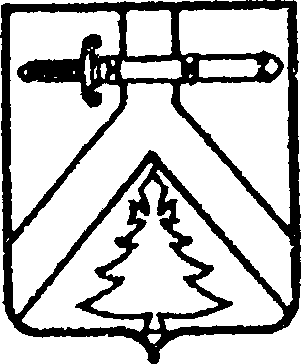 АДМИНИСТРАЦИЯ ИМИССКОГО СЕЛЬСОВЕТАКУРАГИНСКОГО РАЙОНА КРАСНОЯРСКОГО   КРАЯПОСТАНОВЛЕНИЕ26.02.2016	                                      с.Имисское					№ 7-пО комиссии по предупреждению и ликвидации чрезвычайных ситуаций и обеспечению пожарной безопасностиНа основании решения комиссии по предупреждению и ликвидации чрезвычайных ситуаций и обеспечению пожарной безопасности   Правительства Красноярского края от 22.09.2009 № 19, в соответствии с Федеральным законом от 21.12.1994 N 68-ФЗ "О защите населения и территорий от чрезвычайных ситуаций природного и техногенного характера", руководствуясь статьей 7 Устава Имисского сельсовета,  ПОСТАНОВЛЯЮ:1. Утвердить  Положение о комиссии по предупреждению и ликвидации чрезвычайных ситуаций и обеспечению пожарной безопасности (приложение №1) и состав комиссии по предупреждению и ликвидации чрезвычайных ситуаций и обеспечению пожарной безопасности (приложение № 2).2. Считать утратившим силу постановление администрации сельсовета от 08.04.2008  № 39-п «О Комиссии по предупреждению и ликвидации чрезвычайных ситуаций  и обеспечению пожарной безопасности Имисского сельсовета». 3. Контроль за  исполнением данного постановления оставляю за собой. 4. Постановление вступает в силу со дня,  следующего за днём его     опубликования в газете «Имисские зори».Глава администрации  сельсовета                                                 А.А.ЗоткинПриложение №1к постановлению  администрации сельсоветаот  26.02.2016 г. №7  -пПОЛОЖЕНИЕо комиссии по предупреждению и ликвидациичрезвычайных ситуаций и обеспечению пожарной безопасности Имисского сельсовета1. Общие положения.Комиссия  по предупреждению и ликвидации чрезвычайных ситуаций и обеспечению пожарной безопасности Имисского сельсовета (в дальнейшем - Комиссия) является координирующим органом сельского звена     территориальной подсистемы   единой государственной системы предупреждения и ликвидации чрезвычайных    ситуаций  (в дальнейшем - сельского звена  РСЧС) и предназначена  для организации  работ по предупреждению чрезвычайных ситуаций, уменьшению ущерба при возникновении и ликвидации их последствий, а также координации деятельности по этим вопросам предприятий, организаций и учреждений, расположенных  на территории сельсовета, независимо от форм собственности и ведомственной принадлежности.В своей деятельности Комиссия руководствуется требованиями Федерального закона от 21.12.1994 N 68-ФЗ « О защите населения и территорий от чрезвычайных ситуаций  природного и техногенного характера», Постановления Правительства Российской Федерации от 05.11.1995 № 1113 «О единой государственной системе предупреждения и ликвидации чрезвычайных ситуаций», Уставом Имисского сельсовета и настоящего Положения.Мероприятия, проводимые Комиссией, финансируются из бюджета сельсовета.Комиссия осуществляет свою деятельность под руководством Главы администрации сельсовета.   2. Основные задачи Комиссии по предупреждению и ликвидации чрезвычайных ситуаций и обеспечению пожарной безопасности. Основными задачами являются:организация и контроль за осуществлением мероприятий по предупреждению и ликвидации чрезвычайных ситуаций, а также обеспечение надежности работы потенциально опасных объектов в условиях чрезвычайных ситуаций;организация наблюдения и контроля за состоянием окружающей природной среды и потенциально-опасных объектов, прогнозирование чрезвычайных ситуаций;-  обеспечение готовности органов управления, сил и средств к  действиям   в условиях чрезвычайной ситуации, а также создание и поддержание в     состоянии готовности  пунктов управления и обеспечения пожарной безопасности;организация разработки нормативных правовых актов в области защиты населения и территорий от чрезвычайных ситуаций;участие в разработке и реализации районных и сельских программ по предупреждению и ликвидации чрезвычайных ситуаций, обеспечению пожарной безопасности;создание резервов финансовых и материальных ресурсов, используемых для покрытия расходов на профилактические мероприятия и ликвидацию чрезвычайных ситуаций;взаимодействие с другими Комиссиями, военным командованием и общественными объединениями по вопросам предупреждения и ликвидации чрезвычайных ситуаций, а при необходимости принятия решения о направлении сил и средств для оказания помощи этим Комиссиям по ликвидации чрезвычайных ситуаций и обеспечению пожарной безопасности;руководство работами  по ликвидации чрезвычайных ситуаций, привлечение трудоспособного населения к этим работам, планирование и организация эвакуации населения, размещение эвакуируемого населения и возвращение его после  ликвидации чрезвычайных ситуаций в места постоянного проживания;организация сбора и обмена информацией в области защиты населения и территорий сельсовета от чрезвычайных ситуаций;руководство подготовкой населения,  должностных лиц подведомственных органов к  действиям в условиях предупреждения и ликвидации чрезвычайных ситуаций.      Комиссия по чрезвычайным ситуациям сельсовета вводит на территории сельсовета режимы функционирования звеньев РСЧС.  3. Права Комиссии по предупреждению и ликвидации чрезвычайных  ситуаций, обеспечению пожарной безопасности.      Комиссия имеет право:     - контролировать работу объектовых Комиссий, расположенных на территории сельсовета;  - заслушивать на своих заседаниях руководителей Комиссий объектов, а также давать им    для исполнения указания о принятии неотложных мер по ликвидации    причин возникновения чрезвычайных ситуаций и нормализации обстановки на подведомственной территории;  - осуществлять контроль за подготовкой и готовностью сил и средств к ликвидации чрезвычайных ситуаций и обеспечению пожарной безопасности в районе;    - принимать решения о проведении экстренных мер по обеспечению защиты населения и территорий от последствий аварий, катастроф и стихийных бедствий, снижению ущерба от них и ликвидации этих последствий на территории сельсовета;  - привлекать силы и средства органов местного самоуправления и организаций независимо от форм собственности, входящие в звено РСЧС, для проведения мероприятий по предупреждению и ликвидации чрезвычайных ситуаций, обеспечению пожарной безопасности;     - устанавливать при необходимости в зонах чрезвычайных ситуаций особый режим работы предприятий, организаций и учреждений, а также порядок въезда и выезда граждан  и их поведения (обсервация, карантин и др.);  - осуществлять контроль за деятельностью предприятий, организаций и учреждений на территории сельсовета независимо от ведомственной принадлежности и форм собственности по вопросам уменьшения опасности возникновения чрезвычайных ситуаций и готовности к их ликвидации;     - требовать от всех предприятий, организаций и учреждений на территории сельсовета независимо от ведомственной принадлежности и форм собственности представление в комиссию по предупреждению и ликвидации чрезвычайных ситуаций информации о чрезвычайных ситуациях, а также оперативной информации о ходе ликвидации их последствий;      - осуществлять и при необходимости привлекать специалистов администрации сельсовета, организаций и объектов экономики к проведению экспертизы потенциально опасных объектов и обеспечению контроля за безопасностью их функционирования.    4. Состав Комиссии по предупреждению и ликвидации чрезвычайных   ситуаций и обеспечению пожарной безопасности.  Глава администрации  сельсовета лично возглавляет сельскую КЧС и ОПБ и является  председателем Комиссии.   Председатель Комиссии несет персональную ответственность за выполнение возложенных на Комиссию задач и функций, организацию ее работы и готовность;          Председатель Комиссии обязан:     - распределять и утверждать обязанности между членами и руководителями рабочих групп при Комиссии сельсовета;  - привлекает в установленном порядке при угрозе и возникновении чрезвычайных ситуаций, силы  и средства органов местного самоуправления и организаций независимо от форм собственности, входящие в сельское звено РСЧС, для проведения мероприятий по предупреждению и ликвидации чрезвычайных ситуаций и обеспечению пожарной безопасности;   - принимает решения о введении режимов функционирования сельского звена РСЧС в зависимости от сложившейся обстановки;    - принимает участие в решении вопросов о целесообразности размещения на территории сельсовета объектов, потенциально опасных для жизни и здоровья населения и окружающей среды.     Комиссия по предупреждению и ликвидации чрезвычайных ситуаций  и ее рабочие группы осуществляют свою деятельность во взаимодействии с комиссиями (в т.ч. межведомственными) администрации сельсовета, постоянными комиссиями  Имисского сельского Совета депутатов, общественными организациями и движениями, деятельность которых связана с оказанием помощи при проведении мероприятий по ликвидации последствий чрезвычайных ситуаций, обеспечению пожарной безопасности.   Действующим органом управления,  уполномоченным на решение задач в области защиты населения и территорий от чрезвычайных ситуаций сельского звена краевой территориальной подсистемы РСЧС, является администрация сельсовета.5. Функциональные обязанности членов  Комиссии по предупреждению и ликвидации чрезвычайных  ситуаций, обеспечению пожарной безопасности.ФУНКЦИОНАЛЬНЫЕ ОБЯЗАННОСТИ секретаря комиссии по предупреждению и ликвидациичрезвычайных ситуаций и обеспечению пожарной безопасности Имисского сельсовета       Секретарь комиссии отвечает за планирование мероприятий  по предупреждению и ликвидации ЧС, своевременное приведение в готовность сил и средств для ведения АС и ДНР, обеспечение устойчивого управления в ЧС. Несёт персональную ответственность за качество и достоверность надлежащим образом оформленной документации.              ОН ОБЯЗАН:	В режиме функционирования «ПОВСЕДНЕВНАЯ ДЕЯТЕЛЬНОСТЬ»:- руководить разработкой Плана действий по предупреждению и ликвидации ЧС в мирное время, своевременно его корректировать, составлять план работы  комиссии по ЧС и осуществлять контроль за его выполнением по указанию председателя комиссии;- на плановые и внеочередные заседания готовить проекты решений комиссии по предупреждению и ликвидации чрезвычайных ситуаций и обеспечению пожарной безопасности Имисского сельсовета;- вести протоколы заседания в соответствии с требованиями по делопроизводству,  своевременно вносить изменения и дополнения, направлять на подписание должностным лицам;- поддерживать в постоянной готовности пункт управления, систему связи и оповещения, периодически проводить тренировки по оповещению и сбору членов комиссии, по распоряжению председателя комиссии;- планировать и контролировать подготовку руководящего состава  комиссии к действиям в ЧС мирного времени;- проводить систематическую работу по укомплектованию, оснащению и учету формирований повышенной готовности, поддерживать их  в постоянной готовности  к действиям в ЧС.	В режимах функционирования «ПОВЫШЕНАЯ ГОТОВНОСТЬ» и «ЧРЕЗВЫЧАЙНАЯ СИТУАЦИЯ»:- с получением соответствующей информации (сигнала, распоряжения) прибыть на рабочее место, организовать контроль за прибытием членов комиссии, доложить председателю комиссии;- оценить обстановку и подготовить предложения председателю комиссии для принятия решения;- организовать постоянное дежурство членов комиссии   на пункте управления;- организовать разведку, наблюдение и контроль за изменением обстановки, выводы и предложения докладывать  председателю комиссии;- организовать доведение решений комиссии до исполнителей и осуществлять      контроль их выполнения;- обеспечить соблюдение необходимых мер безопасности при проведении работ;- возглавлять руководство, по распоряжению председателя комиссии, спасательными и другими неотложными работами   на наиболее важных и сложных участках;докладывать председателю комиссии о ходе выполнения поставленных задач.ФУНКЦИОНАЛЬНЫЕ ОБЯЗАННОСТИчлена комиссии по предупреждению и ликвидациичрезвычайных ситуаций и обеспечению пожарной безопасности Курагинского  – инспектора    военно-учетного стола военного комиссариата Красноярского края по Курагинскому району          Инспектор военно-учетного стола военного комиссариата  Красноярского края по Имисскому сельсовету:       Отвечает за своевременное выполнение мероприятий, направленных на исключение  возможностей возникновения ЧС, а в случае их возникновения – на максимальное снижение ущерба.         ОН ОБЯЗАН:	В режиме функционирования «ПОВСЕДНЕВНАЯ ДЕЯТЕЛЬНОСТЬ»:- принимать участие в разработке типовых планов  по предупреждению возникновения аварий, катастроф и снижению ущерба от их последствий;- осуществлять контроль за выполнением мероприятий, направленных на снижение опасности возникновения ЧС и ущерба от них, а также мероприятий по ликвидации последствий ЧС в структурных подразделениях;- участвовать в прогнозировании возникновений ЧС на потенциально опасных направлениях и участках. 	В режимах функционирования «ПОВЫШЕННАЯ ГОТОВНОСТЬ» и «ЧРЕЗВЫЧАЙНАЯ СИТУАЦИЯ»:    - с получением соответствующей информации (сигнала, распоряжения) прибыть к месту работы комиссии;- оценить обстановку, масштабы происшествия, размеры ущерба и другие последствия ЧС;  -вносить свои предложения для принятия решения по проведению спасательных и других неотложных  работ представить председателю комиссии;- оказывать содействие и осуществлять контроль при приведении в готовность аварийно- технических служб и формирований структурных подразделений      для действия их в ЧС;- принять участие в организации аварийно-спасательных и других неотложных работ и контролировать ход их выполнения с учетом сложившейся обстановки;- оказывать помощь специальной комиссии по административному и техническому расследованию причин аварии    (катастрофы),  а также в оценке ущерба, причиненного объекту в результате происшествия.ФУНКЦИОНАЛЬНЫЕ ОБЯЗАННОСТИчлена комиссии по предупреждению и ликвидациичрезвычайных ситуаций и обеспечению пожарной безопасности  - заместителя Главы администрации сельсовета, руководителя комиссии по эвакуации населения    Заместитель Главы администрации сельсовета - руководитель комиссии по эвакуации населения  отвечает за организацию и проведение эвакуационных мероприятий из зон техногенных аварий зон ЧС, вызванных природными явлениями.  ОН ОБЯЗАН:	В режиме функционирования «ПОВСЕДНЕВНАЯ ДЕЯТЕЛЬНОСТЬ»:      - разрабатывать мероприятия по экстренной эвакуации населения при возникновении ЧС, вызванных техногенными авариями и природными явлениями; - участвовать  в разработке и корректировке Плана действий по предупреждению и ликвидации ЧС  и ежегодных планов работы группы;- организовать разработку документации эвакуационной группы;-  руководить специальной подготовкой членов эвакуационной группы;- организовать на территориях сельских поселений сельсовета подготовку сотрудников органов местного самоуправления к проведению эвакомероприятий.В режимах функционирования «ПОВЫШЕННАЯ ГОТОВНОСТЬ» и «ЧРЕЗВЫЧАЙНАЯ СИТУАЦИЯ»:- с получением соответствующей информации (решения, сигнала) прибыть к месту сбора комиссии, уточнить обстановку и задачи подчиненных сил и средств эвакуационной группы;- при необходимости провести оповещение и сбор личного состава эвакуационной группы;- с принятием решения председателем комиссии по предупреждению и ликвидации чрезвычайных ситуаций и обеспечению пожарной безопасности Имисского сельсовета на эвакуацию населения координировать работы по проведению эвакуационных мероприятий;- руководить  работой эвакуационной группы по отправке пострадавшего населения в районы временного размещения, согласно разработанных группой планов;- докладывать председателю комиссии о ходе работ по ликвидации последствий аварий, вызванных техногенными авариями и природными явлениями.ФУНКЦИОНАЛЬНЫЕ ОБЯЗАННОСТИчлена комиссии по предупреждению и ликвидациичрезвычайных ситуаций и обеспечению пожарной безопасности Имисского сельсовета – фельдшера Имисского ф.а.п.      Фельдшер Имисского ф.а.п.  отвечает за организацию и проведение мероприятий по медицинскому обеспечению населения сельсовета.              ОН ОБЯЗАН:	В режиме функционирования «ПОВСЕДНЕВНАЯ ДЕЯТЕЛЬНОСТЬ»:      - знать задачи медицинской службы в мирное время и обеспечивать их выполнение; - участвовать  в разработке и корректировке Плана действий по предупреждению и ликвидации ЧС;- организовать и проводить подготовку персонала и формирований службы к работе в экстремальных условиях;- оказывать помощь Главе сельсовета  в пропаганде медицинских знаний среди населения, в обучении населения приемам и способам оказания само- и взаимопомощи при поражениях в результате техногенных аварий и стихийных бедствий, вызванных природными явлениями;- осуществлять контроль за созданием запасов средств медицинской защиты в сельсовете;- отрабатывать вопросы взаимодействия в ЧС с медицинской службой района и соседних сельсоветов.В режимах функционирования «ПОВЫШЕННАЯ ГОТОВНОСТЬ» и «ЧРЕЗВЫЧАЙНАЯ СИТУАЦИЯ»:-  получением соответствующей информации (решения, сигнала) прибыть к месту сбора комиссии, уточнить обстановку и задачи медицинской службы;- организовать взаимодействие с медицинской службой района и соседних сельсоветов;- в случае необходимости привести в готовность медицинские формирования, необходимые для ликвидации последствий стихийных бедствий, вызванных паводковыми явлениями;-принять экстренные меры по оказанию всех видов медицинской помощи пострадавшим, а также по проведению профилактических мероприятий. Лиц, нуждающихся в стационарном обследовании и лечении, направлять в медицинские учреждения района, выделенные для этой цели;- осуществлять мероприятия по предупреждению возникновения и распространения массовых инфекционных заболеваний среди населения, в зонах стихийных бедствий, вызванных природными явлениями; докладывать председателю комиссии о ходе выполнения медицинских мероприятий.ФУНКЦИОНАЛЬНЫЕ ОБЯЗАННОСТИчлена комиссии по предупреждению и ликвидациичрезвычайных ситуаций и обеспечению пожарной безопасности Имисского сельсовета – генерального директора ЗАО «Имисское»Генеральный директор  ЗАО «Имисское»  отвечает за транспортное и инженерное обеспечение населения сельсовета  и АСФ, привлекаемых в случае возникновения ЧС.              ОН ОБЯЗАН:	В режиме функционирования «ПОВСЕДНЕВНАЯ ДЕЯТЕЛЬНОСТЬ»:      - знать задачи транспортной службы в мирное время и обеспечивать их выполнение; - участвовать  в разработке и корректировке Плана действий по предупреждению и ликвидации ЧС;- организовать и проводить подготовку персонала и формирований службы к работе в экстремальных условиях;- осуществлять контроль за созданием запасов запасных частей и горюче-смазочных материалов;- отрабатывать вопросы взаимодействия в ЧС с транспортной службой района и соседних сельсоветов. 	В режимах функционирования «ПОВЫШЕННАЯ ГОТОВНОСТЬ» и «ЧРЕЗВЫЧАЙНАЯ СИТУАЦИЯ»:- с получением соответствующей информации (решения, сигнала) прибыть к месту сбора комиссии, уточнить обстановку и задачи транспортной службы;- организовать взаимодействие с транспортной службой района и соседних сельсоветов;- в случае необходимости привести в готовность формирования, необходимые для ликвидации последствий, техногенных аварий и стихийных бедствий, вызванных пприродными явлениями;-принять экстренные меры по оказанию всех видов помощи пострадавшим, а также по проведению профилактических мероприятий.;- докладывать председателю комиссии о ходе выполнения мероприятий.6. Организация работы Комиссии по предупреждению и ликвидации чрезвычайных ситуаций, обеспечению пожарной безопасности.Персональный состав Комиссии утверждается постановлением Главы администрации сельсовета. Члены комиссии участвуют в заседаниях без права замены.Работа Комиссии организуется  годовым планам работы.Работа Комиссии оформляется протоколом. Комиссия по результатам рассмотрения вопросов принимает решения обязательные для исполнения всеми органами местного самоуправления сельсовета, предприятиями, организациями и учреждениями на территории сельсовета независимо от ведомственной принадлежности (подчиненности) и форм собственности.Регистрация, учет и организация контроля исполнения решений Комиссии осуществляется секретарем.Секретарь Комиссии организует взаимодействие  и ведет переписку с районной комиссией по предупреждению и ликвидации чрезвычайных ситуаций и обеспечению пожарной безопасности, комиссиями муниципальных образований района.В период между заседаниями Комиссии, решения принимаются председателем Комиссии – Главой администрации сельсовета или его заместителем  и доводятся до исполнителей в виде соответствующих указаний или поручений.В зависимости от складывающейся обстановки, решением председателя КЧС, из основного состава Комиссии могут создаваться дополнительные   рабочие группы с привлечением специалистов не входящих в основной состав Комиссии  по направлениям развития чрезвычайной ситуации, связанные:   - со стихийными бедствиями природного характера;   - с обострением пожароопасной обстановки; - крупными авариями на промышленных предприятиях и коммунально-энергетических сетях;  - авариями и катастрофами на транспорте; - ликвидации массовых заболеваний  сельскохозяйственных животных и растений  и др.Рабочие группы рассматривают вопросы по своим направлениям  и вырабатывают проекты решений Комиссии, которые рассматриваются и утверждаются постоянным   ( не менее 50 %)  составом Комиссии.Заседания Комиссии проводятся согласно годового плана работы.  Приложение №2к постановлению  администрации сельсоветаот 26.02.2016 г. №7  -пСОСТАВкомиссии по предупреждению и ликвидации чрезвычайных ситуаций и обеспечению пожарной безопасности.Зоткин Александр АндреевичГлава администрации  сельсовета,                            председатель комиссии;Глава администрации  сельсовета,                            председатель комиссии;Глава администрации  сельсовета,                            председатель комиссии;Пачин Павел Петровичдиректор МКОУ Имисская СОШ  № 13 (по согласованию)директор МКОУ Имисская СОШ  № 13 (по согласованию)директор МКОУ Имисская СОШ  № 13 (по согласованию)Корытко Надежда Борисовназаместитель главы администрации сельсовета, секретарь комиссии.заместитель главы администрации сельсовета, секретарь комиссии.заместитель главы администрации сельсовета, секретарь комиссии.         Члены комиссии:         Члены комиссии:         Члены комиссии:         Члены комиссии:Юрковец Александр ВладимировичЮрковец Александр ВладимировичГенеральный директор ЗАО «Имисское», заместитель председателя комиссии (по согласованию);Пергаев Сергей АлександровичПергаев Сергей АлександровичБригадир  отделения  ЗАО «Имисское» (по согласованию);Баталова Лариса АнатольевнаБаталова Лариса Анатольевнафельдшер Имисского ф.а.п. (по согласованию);Черникова Елена АлександровнаЧерникова Елена Александровнаинспектор военно-учетного стола.